Curriculum Vitae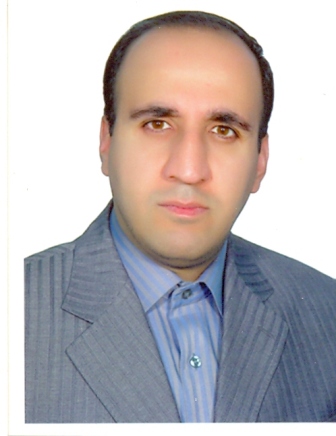 Alireza Khatony, PhDAssociate Professor, Nursing DepartmentKermanshah University of Medical Sciences (KUMS) Contact information- Address: Dr. Alireza Khatony, Nursing Department, Faculty of nursing and Midwifery, Dawlat Abad Blvd., Isar SQ., Kermanshah, Iran.- Postal Code:  6719851351- Phone number: +98 (83) 38279394 - Fax Number:  +98 (83) 38279394- Email: Akhatony@kums.ac.ir, akhatony@gmail.comEducation - Diploma in Natural sciences, 1990, Mooalem High school, Songhor, Iran - BSc in Nursing, 1994, Kermanshah University of Medical Sciences, Kermanshah, Iran - MSc in Medical-Surgical Nursing, 1997, Iran University of medical sciences, Tehran, Iran - PhD in Nursing Education, 2009, Tehran University of medical sciences, Tehran, IranResearch IDORCID ID: 0000-0003-3552-5539Scopus Author ID: 32667760800 Researcher ID: M-8348-2017 Peer-reviewed journal articles   Asadian S, Khatony A, Moradi G, Abdi A, Rezaei M. Accuracy and precision of four common peripheral temperature measurement methods in intensive care patients. Medical devices (Auckland, NZ). 2016;9:301-8.Esmaeilivand M, Khatony A, Moradi G, Najafi F, Abdi A. Agreement and Correlation between Arterial and Central Venous Blood Gas Following Coronary Artery Bypass Graft Surgery. Journal of clinical and diagnostic research : JCDR. 2017;11(3):Oc43-oc6. Kermani SK, Khatony A, Jalali R, Rezaei M, Abdi A. Accuracy and Precision of Measured Blood Sugar Values by Three Glucometers Compared to the Standard Technique. Journal of clinical and diagnostic research : JCDR. 2017;11(4):Oc05-oc8.Mazaherpur S, Khatony A, Abdi A, Pasdar Y, Najafi F. The Effect of Continuous Enteral Nutrition on Nutrition Indices, Compared to the Intermittent and Combination Enteral Nutrition in Traumatic Brain Injury Patients. Journal of clinical and diagnostic research : JCDR. 2016;10(10):Jc01-jc5.Seifi S, Khatony A, Moradi G, Abdi A, Najafi F. Accuracy of pulse oximetry in detection of oxygen saturation in patients admitted to the intensive care unit of heart surgery: comparison of finger, toe, forehead and earlobe probes. BMC nursing. 2018;17:15.Ziapour A, Khatony A, Jafari F, Kianipour N. Prediction of the Dimensions of the Spiritual Well-Being of Students at Kermanshah University of Medical Sciences, Iran: The Roles of Demographic Variables. Journal of clinical and diagnostic research : JCDR. 2017;11(7):Vc05-vc9.Alireza Khatony, Alireza Abdi, Faranak Jafari & Kamran Vafaei. Prevalence and Reporting of Needle Stick Injuries: A Survey of Surgery Team Members in Kermanshah University of Medical Sciences in 2012. Glob J Health Sci; Vol. 8, No. 3; 2016. doi:10.5539/gjhs.v8n3p245Assessment of mortality rate and causes of death in Ghasreshirin hospital, during 2000-2010. Journal of Novel Applied Sciences. 2015,4(1)Hiva azami, Alireza khatony, Alireza Abdi. The incidence and associated factors to mortality in Critical Care patients of Imam Reza hospital in kermanshah, Iran in 2014. International Research Journal of Applied and Basic Sciences. 2015, 9(11)  Alireza Abdi, Tahere Fatahpour, Farhad Towhidi.The epidemiology of scorpion stings in tropical areas of Kermanshah province, Iran, during 2008 and 2009. The journal of venomous animals and toxins including tropical diseases. 2015, 21(45) Azam Faraji, Alireza Khatony, Gholamreza Moradi, Alireza Abdi, and Mansour Rezaei, “Open and Closed Endotracheal Suctioning and Arterial Blood Gas Values: A Single-Blind Crossover Randomized Clinical Trial,”Critical Care Research and Practice, vol. 2015, Article ID 470842, 7 pages, 2015. doi:10.1155/2015/470842Jafari Franak, Khatony Alireza & Mehrdad Maleky. Self-Esteem among the Elderly Visiting the Healthcare Centers in Kermanshah-Iran (2012). Glob J Health Sci; 2012.Vol. 7, No. 5; 2015. doi:10.5539/gjhs.v7n5p352  Jafari F, Khatony A1, Rahmani E. Prevalence of self-medication among the elderly in Kermanshah-Iran. Glob J Health Sci. 2015 Jan 21; 7(2):360-5. doi: 10.5539/gjhs.v7n2p360. Ziapour A, Khatony A, Jafari F, Kianipour N. Evaluation of time management behaviors and its related factors in the senior nurse managers, Kermanshah-Iran. Glob J Health Sci. 2015 Jan 21; 7(2):366-73. doi: 10.5539/gjhs.v7n2p366.Reza Tahvilian1, Kaveh Brenjian, Alireza Khatoni, Mahin Hossini. Ingredients and Pharmaceutics Uses of Valerian. Journal of Applied Environmental and Biological Sciences. 2014,4(8)Azam sharyfy, alireza khatony  , Mansour Rezaey. Is there a relationship between core body temperature and changes of endotracheal tube cuff pressure?. Iranian Journal of Critical Care Nursing. 2014,6(3)Maryam Mirzaee, Reza Pourmirza Kalhori *, Gholamreza Moradi, Alireza Khatoni , Mansor Rezaee. The effect of Riker sedation-agitation scale on clinical outcome of patients under coronary artery bypass graft surgery. Iranian Journal of Critical Care Nursing. 2014, 6(4)Ziapour A, Khatony A, Kianipour N, Jafary F. Identification and analysis of labor productivity components based on ACHIEVE model (case study: staff of Kermanshah University of Medical Sciences). Glob J Health Sci. 2014 Dec 15; 7(1):315-21. doi: 10.5539/gjhs.v7n1p315.Khatony A, Nayery ND, Ahmadi F, Haghani H, Vehvilainen-Julkunen K. The effectiveness of web-based and face-to-face continuing education methods on nurses' knowledge about AIDS: a comparative study. BMC Med Educ. 2009 Jul 10; 9:41. doi: 10.1186/1472-6920-9-41.Honors and AwardsTop professor at colleges and universities in 2016Top researcher at colleges and universities in 2015Top professor at colleges and universities in 2013First place in the Examination master of nursing in 2007Top lecturer at colleges in 2013First place in the undergraduate nursing graduates in 1994Administrative ServiceHead of the Department of Clinical Research Development Center of Imam Reza Hospital since 22 Sep 2016Member of University Council since 10/12/2013 to  23/09/2014 Head of the Songhor School of Nursing from 23/11/2013 to 23/09/ 2014 Manager of Student Research Committee of the University from 2/07/2012 to 2/07/2014 Head of the Nursing Department from 12/03/2012 to 12/03/2014 Head of the Kermanshah School of Nursing and Midwifery from 14/07/2009 to 29/09/ 2011Local and National ServiceMember of the University Research Council from 1/06/2018(To be continued)Member of the University Press Council from 29/09/1999 (To be continued)Member of editorial board of Educational Research in Medical Sciences Journal from 2014(To be continued)Member of editorial board of Journal of clinical research in paramedical sciences from 2014(To be continued)Member of editorial board of Journal of Kermanshah University of Medical Sciences from 2001 to 2003Thesis surprisedEffect of eye mask and earplug on sleep quality the incidence of delirium and physiological characteristics of patients admitted to the cardiac intensive care unit at Imam Ali Hospital, Kermanshah. 2015.A survey on the effects of inhalation aromatherapy with  peppermint on nausea severity in patients admitted for abdominal surgery in Emam Reza Hospital of Kermanshah, 2014The relationship between resources of stressors and academic status in nursing and midwifery students of Kermanshah University of medical sciences. 2013.The survey of health promoting life style on students of Kermanshah University of Medical sciences, 2013.Comparison of three mouthwashes, chlorhexidine 0.2 sodium bicarbonate and saline on bacterial colonization of endotracheal tubes and incidence in patients undergoing open heart surgery in Imam Ali Hospital. 2012. The effect of Riker sedation-Agitation Scale on clinical outcomes in patients undergoing coronary artery bypass graft surgery in Imam Ali Hospital in 2012. The correlation between arterial and central venous blood gasses in patients undergoing coronary artery bypass graft surgery admitted intensive care unit of Imam Ali Hospital in 2011. The effect of continuous enteral feeding on nutritional status of hospitalized patients with multiple trauma in ICU Taleghani Hospital. 2011.Abstracts and/or Proceedings in International congress 1. How to report bad news to patients: a review article. First International Congress on Ethics in Science and Technology.Tehran-Iran.4-7 De 2017Truth: Challenges and moral considerations. First International Congress on Ethics in Science and Technology.Tehran-Iran.4-7 De 2017Self-Esteem among the Elderly Visiting the Healthcare Centers in Kermanshah-Iran. 10th Asia / Oceania Congress of Gerontology and Geriatrics 2015 (IAGG Asia/Oceania 2015 Congress)Prevalence of self-medication among the elderly in Kermanshah-Iran. 10th Asia / Oceania Congress of Gerontology and Geriatrics 2015 (IAGG Asia/Oceania 2015 Congress)Comparison of web-based and face-to-face continuing education methods on nurses' knowledge about AIDS. 7th Asia Pacific Medical Education Conference (APMEC) 2010.The prevalence of internet addiction among Tehran University of Medical Science's Students. 7th Asia Pacific Medical Education Conference (APMEC) 2010.The survey of Tehran School of Nursing and Midwifery's students regarding clinical education situation.4th Asia Pacific Medical Education Conference Thursday 8 -11 February 2007BookRapid review of Medical Surgical Nursing, Tehran: Jameh negar Publication, 2012a concise review on community health nursing. Tehran: Jameh negar Publication, 2006